Form ETS-1Dr B R AMBEDKAR NATIONAL INSTITUTE OF TECHNOLOGY (“NITJ”)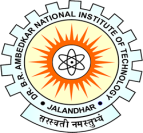 G T Road Bypass, Jalandhar-144011, Punjab (India)(Under Ministry of Human resource Development (MHRD), Government of India, New Delhi)Electronic Thesis Submission Form(To be filled by the students who have defended the thesis on or before 31-05-2020)Section I: To be completed by the student and forwarded to the supervisor(s)Section I: To be completed by the student and forwarded to the supervisor(s)Section I: To be completed by the student and forwarded to the supervisor(s)Name: Name: Roll No.:Degree:Department:Department:Date of Defense:(Defended on or before 31.05.2020)Name of Supervisor(s):(Mention affiliation in case of external supervisor, if any)Name of Supervisor(s):(Mention affiliation in case of external supervisor, if any)Name of Supervisor(s):(Mention affiliation in case of external supervisor, if any)Thesis Title:Thesis Title:Thesis Title:Student Declaration:1. I hereby grant NITJ an irrevocable, unconditional, perpetual, transferable, sub-licensable, royalty free license (the “License”) to: (i) publish, reproduce, distribute, display, and store the Thesis in all forms and media, including without limitation to publish one or more electronic copies on the NITJ computer networks (whether public or private, including without limitation the Internet and the NITJ Intranets) and to publish one or more physical copies for NITJ’ teaching, research and academic purposes and any business usual to a university or institution of research and/or higher learning (such as publishing and licensing activities and inclusion in the NITJ library collection); and (ii) authorize or grant sub-licenses to any other person/agency to make one electronic and one physical copy of the Thesis. 2. I warrant that I am the sole author and owner of the copyright in the Thesis, and I have full right, capacity, and authority to provide the License.3. I warrant that nothing in the Thesis is obscene, defamatory or libelous, violates any right of privacy or any other right of any person or entity, or is otherwise unlawful.4. I shall fully indemnify and hold harmless NITJ against any and all losses, costs, damages, claims, demands, actions, proceedings, liabilities and expenses whatsoever (including but not limited to all legal costs or solicitors’ fees on a full indemnity basis) that NITJ may incur or suffer in connection with or arising from any breach of my warranties and covenants herein in relation to the Thesis. The rights of NITJ as aforesaid are in addition to (and not in substitution of) all other rights and remedies available to NITJ at law, in equity, under contract or otherwise.5. I hereby declare that [please tick one] [   ]  I have already submitted an electronic version of the thesis in PDF/Postscript [please tick one] on CDROM to the Institute Library after my thesis defense.[   ]  I have not submitted an electronic version of the thesis in PDF/Postscript [please tick one] on CDROM to the Institute Library after my thesis defense. I hereby submit the electronic version of my thesis on CDROM in PDF/Postscript [please tick one] format.Signature of Student	                                                                                          DateStudent Declaration:1. I hereby grant NITJ an irrevocable, unconditional, perpetual, transferable, sub-licensable, royalty free license (the “License”) to: (i) publish, reproduce, distribute, display, and store the Thesis in all forms and media, including without limitation to publish one or more electronic copies on the NITJ computer networks (whether public or private, including without limitation the Internet and the NITJ Intranets) and to publish one or more physical copies for NITJ’ teaching, research and academic purposes and any business usual to a university or institution of research and/or higher learning (such as publishing and licensing activities and inclusion in the NITJ library collection); and (ii) authorize or grant sub-licenses to any other person/agency to make one electronic and one physical copy of the Thesis. 2. I warrant that I am the sole author and owner of the copyright in the Thesis, and I have full right, capacity, and authority to provide the License.3. I warrant that nothing in the Thesis is obscene, defamatory or libelous, violates any right of privacy or any other right of any person or entity, or is otherwise unlawful.4. I shall fully indemnify and hold harmless NITJ against any and all losses, costs, damages, claims, demands, actions, proceedings, liabilities and expenses whatsoever (including but not limited to all legal costs or solicitors’ fees on a full indemnity basis) that NITJ may incur or suffer in connection with or arising from any breach of my warranties and covenants herein in relation to the Thesis. The rights of NITJ as aforesaid are in addition to (and not in substitution of) all other rights and remedies available to NITJ at law, in equity, under contract or otherwise.5. I hereby declare that [please tick one] [   ]  I have already submitted an electronic version of the thesis in PDF/Postscript [please tick one] on CDROM to the Institute Library after my thesis defense.[   ]  I have not submitted an electronic version of the thesis in PDF/Postscript [please tick one] on CDROM to the Institute Library after my thesis defense. I hereby submit the electronic version of my thesis on CDROM in PDF/Postscript [please tick one] format.Signature of Student	                                                                                          DateStudent Declaration:1. I hereby grant NITJ an irrevocable, unconditional, perpetual, transferable, sub-licensable, royalty free license (the “License”) to: (i) publish, reproduce, distribute, display, and store the Thesis in all forms and media, including without limitation to publish one or more electronic copies on the NITJ computer networks (whether public or private, including without limitation the Internet and the NITJ Intranets) and to publish one or more physical copies for NITJ’ teaching, research and academic purposes and any business usual to a university or institution of research and/or higher learning (such as publishing and licensing activities and inclusion in the NITJ library collection); and (ii) authorize or grant sub-licenses to any other person/agency to make one electronic and one physical copy of the Thesis. 2. I warrant that I am the sole author and owner of the copyright in the Thesis, and I have full right, capacity, and authority to provide the License.3. I warrant that nothing in the Thesis is obscene, defamatory or libelous, violates any right of privacy or any other right of any person or entity, or is otherwise unlawful.4. I shall fully indemnify and hold harmless NITJ against any and all losses, costs, damages, claims, demands, actions, proceedings, liabilities and expenses whatsoever (including but not limited to all legal costs or solicitors’ fees on a full indemnity basis) that NITJ may incur or suffer in connection with or arising from any breach of my warranties and covenants herein in relation to the Thesis. The rights of NITJ as aforesaid are in addition to (and not in substitution of) all other rights and remedies available to NITJ at law, in equity, under contract or otherwise.5. I hereby declare that [please tick one] [   ]  I have already submitted an electronic version of the thesis in PDF/Postscript [please tick one] on CDROM to the Institute Library after my thesis defense.[   ]  I have not submitted an electronic version of the thesis in PDF/Postscript [please tick one] on CDROM to the Institute Library after my thesis defense. I hereby submit the electronic version of my thesis on CDROM in PDF/Postscript [please tick one] format.Signature of Student	                                                                                          DateSection II: Access Level for Thesis [To be completed by Student and forwarded by Supervisor(s)]Section II: Access Level for Thesis [To be completed by Student and forwarded by Supervisor(s)]Guidelines for Access Level of the Thesis as adapted from the 33rd Senate Meeting held on 29.05.2020For the theses defended before 31.05.2017, the access will be restricted to NITJ Intranet users, after receiving the consent form duly signed by the student, supervisor and the head of the department. However, the theses defended within the period from 01-06-2017 to 31.05.2020 will be submitted to National Digital Library, NDLI through IDR, Institute Digital Repository after receiving the consent from duly signed by the student, supervisor and the head of the department.   Guidelines for Access Level of the Thesis as adapted from the 33rd Senate Meeting held on 29.05.2020For the theses defended before 31.05.2017, the access will be restricted to NITJ Intranet users, after receiving the consent form duly signed by the student, supervisor and the head of the department. However, the theses defended within the period from 01-06-2017 to 31.05.2020 will be submitted to National Digital Library, NDLI through IDR, Institute Digital Repository after receiving the consent from duly signed by the student, supervisor and the head of the department.   I agree, in consultation with my supervisor(s) that the Thesis be given the access level specified below [check one only]:I agree, in consultation with my supervisor(s) that the Thesis be given the access level specified below [check one only]:Access Restricted to NITJ Intranet.The thesis is defended before 31.05.2017 and thus restricts digital access to NITJ intranet users only.Access Restricted to NITJ Intranet for Limited Period.The thesis is defended within the period from 01-06-2017 to 31.05.2020 and thus restricts digital access to NITJ intranet users only from Date of Defence to ______________(dd/mm/yyyy) [up to a maximum of 6 months from the date of defense]. After this period, the Thesis will be released for access worldwide.Totally Restricted Access for Limited Period.The thesis is defended within the period from 01-06-2017 to 31.05.2020.Withhold access to the entire Thesis from Date of Defence to ___________(dd/mm/yyyy), [up to a maximum of 6 months from the date of defense] for the following reasons (tick them), After this period, the Thesis will be released for access worldwide.Thesis includes creative work which will be published.Thesis will be published as a book, a series of articles or as monograph, and to release on the Internet will be construed as prior publication.Thesis contains or might contain proprietary/confidential information which the student/supervisor(s) wants to incorporate into a patent application and has not been done.Thesis contains third party proprietary/confidential intellectual property (including without limitation to patent(s) and/or software) and has not obtained the relevant consent.*It is the responsibility of the student to obtain the relevant consent and if the student has not done so before the end of the restricted period, to apply for a further extension to withhold access to the Thesis for up to another 6 months. Such extension will need to be approved by the Dean (Academic).Other Reasons (please specify, attach separate sheet if necessary):………………………………………………………………………………………….………………………………………………………………………………………….Date	Signature of Student                                     Signature of Supervisor(s) with DateDate	Signature of Student                                     Signature of Supervisor(s) with DateSection III: To be completed by Head of DepartmentSection III: To be completed by Head of DepartmentThe access level of the thesis as specified is [please tick one]: Approved/Not ApprovedComments (if any):Signature of Head of Department with DateThe access level of the thesis as specified is [please tick one]: Approved/Not ApprovedComments (if any):Signature of Head of Department with DateSection IV: To be completed by Office of Dean (Academic)Section IV: To be completed by Office of Dean (Academic)Comments (if any) …………………………………………………………………………………..Signature of Clerk with Date
Office of Dean (Academic)Forwarded to the Institute librarian for electronic archiving of the thesis. Signature of Dean (Academic)Comments (if any) …………………………………………………………………………………..Signature of Clerk with Date
Office of Dean (Academic)Forwarded to the Institute librarian for electronic archiving of the thesis. Signature of Dean (Academic)Section V: To be completed by the Institute LibrarianSection V: To be completed by the Institute LibrarianThe electronic thesis submitted on CDROM [please tick one] at time of defense/along with this form has been verified and is in [please tick one] PDF/Postscript format.Comments (if any):Signature of LibrarianThe electronic thesis submitted on CDROM [please tick one] at time of defense/along with this form has been verified and is in [please tick one] PDF/Postscript format.Comments (if any):Signature of Librarian